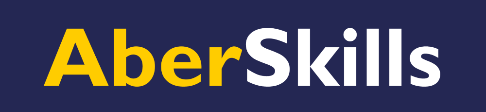 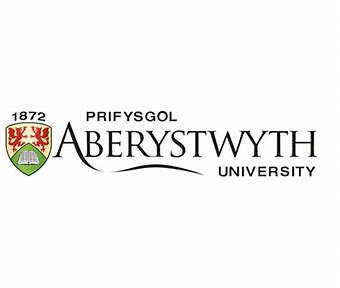 The do’s and don’ts of presentationsThe importance of presentation skillsWhile at university, you may have to speak in front of others for assessments, projects, group work, or interviews. Presentations need careful planning, just like essays, even though they're spoken. It's common to feel nervous, but these tips can make it easier and even enjoyable!The do’s!Focus on the key message - know and understand your topic. Do your research and check your facts so that you can feel secure in your knowledge - this will boost your confidence. Plan the structure:Introduction: tell the audience what you're going sayContent: say itConclusion: tell them what you've saidEngage with your audience - think about using a whiteboard, PowerPoint, quizzes, surveys, or polls.Tell a story.Keep a conversational tone.Time your speech, stay calm and breathe - remember a bottle of water.Equipment: check, test, check, and test again! If you are using slides, save them in more than one place. Have a back-up plan.Practice! Practice! Practice! Rehearse timings and go through the whole presentation.The don’ts!Don't read your presentation word for word.Don't spend too long researching your topic and gathering too much information and not leaving enough time to craft it into a presentation.Don’t cram in too much information.Don’t use hard-to-read fonts or distracting backgrounds. Don’t be too text heavy and don't use complete sentences in your slides. Your voice should tell the story, and the slides should only support it.Don't talk too fast (or slow).Don't rely on slides - use cue cards or have your notes on a sheet of paper as prompts.Don’t have too many slides - limit the number of items per slide - and don't have too many animations.Don't rush.